جدول المحتوياتالصفحةمعلومات عامةالقوائم الملحقة بالنشرة التشغيلية للاتحاد: ملاحظة من مكتب تقييس الاتصالات		3الموافقة على توصيات قطاع تقييس الاتصالات		4تخصيص الرموز الدليلية لمناطق/شبكات التشوير (SANC): ملاحظة من مكتب تقييس الاتصالات		4الخطة الدولية لتعرّف هوية الشبكات العمومية والاشتراكات: ملاحظة من مكتب تقييس الاتصالات		5الخدمة الهاتفية:غانا (الهيئة الوطنية للاتصالات (NCA)، أكرا)		5جمهورية إيران الإسلامية (هيئة تنظيم الاتصالات (CRA)، طهران)		6رقم تعرّف جهة الإصدار (IIN): ملاحظة من مكتب تقييس الاتصالات		10تبليغات أخرى:النمسا			11تقييد الخدمة		12إجراءات معاودة النداء وإجراءات النداء البديلة (القرار 21 المراجَع في مؤتمر المندوبين المفوضين لعام 2006)		12تعديلات على منشورات الخدمةقائمة المحطات الساحلية ومحطات الخدمة الخاصة (القائمة IV)		12قائمة بأرقام تعرّف جهة الإصدار لبطاقة رسوم الاتصالات الدولية		23الرموز الدليلية للشبكات المتنقلة (MNC) من أجل الخطة الدولية لتعرّف هوية الشبكات والاشتراكات العمومية		24قائمة برموز المشغلين الصادرة عن الاتحاد		25قائمة بالرموز الدليلية لمناطق/شبكات التشوير (SANC)		26قائمة برموز نقاط التشوير الدولية (ISPC)		26خطة الترقيم الوطنية		27*	هذه المواعيد تخص اللغة الإنكليزية فقط.معلومات عامةالقوائم الملحقة بالنشرة التشغيلية للاتحادملاحظة من مكتب تقييس الاتصالاتألف	نشر مكتب تقييس الاتصالات أو مكتب الاتصالات الراديوية القوائم التالية كملحقات للنشرة التشغيلية للاتحاد (OB):رقم النشرة التشغيلية1199	قائمة برموز نقاط التشوير الدولية (ISPC) (وفقاً للتوصية (1999/03) ITU-T Q.708) (الوضع في 1 يوليو 2020)1162	الرموز الدليلية للشبكات المتنقلة (MNC) من أجل الخطة الدولية لتعرف هوية الشبكات والاشتراكات العمومية (وفقاً للتوصية ITU-T E.212 (2016/09)) (الوضع في 15 ديسمبر 2018)1161	قائمة بأرقام تعرّف جهة الإصدار لبطاقة رسوم الاتصالات الدولية (وفقاً للتوصية ITU-T E.118 (2006/05)) (الوضع في 1 ديسمبر 2018)1154	وضع الاتصالات الراديوية بين محطات الهواة التابعة لبلدان مختلفة (وفقاً للحكم الاختياري رقم 1.25 من لوائح الراديو) وشكل الرموز الدليلية للنداء التي تخصصها كل إدارة لمحطاتها للهواة ومحطاتها التجريبية (الوضع في 15 أغسطس 2018)1125	قائمة بالرموز الدليلية لمناطق/شبكات التشوير (SANC) (تكملة للتوصية (1999/03) ITU-T Q.708) (الوضع في 1 يونيو 2017)1125	قائمة بالرموز الدليلية للبلدان للاتصالات الراديوية المتنقلة للأرض للاتصال البعيد (تكملة للتوصية ITU-T E.218 (2004/05)) (الوضع في 1 يونيو 2017)1117	قائمة بالرموز الدليلية للبلدان أو المناطق الجغرافية من أجل الاتصالات المتنقلة (تكملة للتوصية ITU-T E.212 (2016/09)) (الوضع في 1 فبراير 2017)1114	قائمة بالرموز الدليلية للبلدان المخصصة وفقاً للتوصية ITU-T E.164 (تكملة للتوصية ITU-T E.164 (2010/11)) (الوضع في 15 ديسمبر 2016)1096	التوقيت القانوني 20161060	قائمة برموز المشغلين الصادرة عن الاتحاد (وفقاً للتوصية ITU-T M.1400 (2013/03)) (الوضع في 15 سبتمبر 2014)1015	رموز/أرقام النفاذ للشبكات المتنقلة (وفقاً للتوصية ITU-T E.164 (2010/11)) (الوضع في 1 نوفمبر 2012)1002	قائمة بالرموز الدليلية للبلدان أو المناطق الجغرافية من أجل المرافق غير المعيارية في الخدمات التليماتية (تكملة للتوصية ITU-T T.35 (2000/02)) (الوضع في 15 أبريل 2012)1001	قائمة بالهيئات الوطنية المعينة لتخصيص رموز مزوّد المطراف وفقاً للتوصية ITU-T T.35 (الوضع في 1 أبريل 2012)1000	قيود الخدمة (قائمة تلخيصية لقيود الخدمة السارية فيما يتعلق بتشغيل الاتصالات) (الوضع في 15 مارس 2012)994	إجراءات المراقمة (السابقة الدولية والسابقة الوطنية (للاتصال البعيد) والرقم (الدلالي) الوطني) (وفقاً للتوصية ITU-T E.164 (2010/11)) (الوضع في 15 ديسمبر 2011)991	إجراءات معاودة النداء وإجراءات النداء البديلة (القرار 21 المراجَع في مؤتمر المندوبين المفوضين لعام 2006)980	قائمة بمؤشرات مقصد البرقية (وفقاً للتوصية ITU-T F.32 (1995/10)) (الوضع في 15 مايو 2011)978	قائمة بالرموز الدليلية لمقصد التلكس (TDC) ورموز تعرّف هوية شبكة التلكس (TNIC) (تكملة للتوصية ITU-T F.69 (1994/06) والتوصية ITU-T F.68 (1988/11)) (الوضع في 15 أبريل 2011)977	قائمة برموز تعرّف هوية شبكة البيانات (DNIC) (وفقاً للتوصية ITU-T X.121 (2000/10)) (الوضع في 1 أبريل 2011)976	قائمة بالرموز الدليلية للبلدان أو المناطق الجغرافية من أجل إرسال البيانات (تكملة للتوصية ITU-T X.121 (2000/10)) (الوضع في 15 مارس 2011)974	قائمة بأسماء ميادين التسيير الإداري للإدارة (ADMD) (وفقاً للتوصية ITU-T F.400 وتوصيات السلسلة X.400) (الوضع في 15 فبراير 2011)955	النغمات المختلفة المستعملة في الشبكات الوطنية (وفقاً للتوصية ITU-T E.180 (1998/03)) (الوضع في 1 مايو 2010)669	مجموعات الرموز خماسية الأحرف المستعملة في خدمة البرق العمومية الدولية (وفقاً للتوصية ITU-T F.1 (1998/03))باء	تتاح القوائم التالية في الموقع الإلكتروني لقطاع تقييس الاتصالات:قائمة برموز المشغلين الصادرة عن الاتحاد (التوصية ITU-T M.1400)	www.itu.int/ITU-T/inr/icc/index.htmlجدول بيروفكس (التوصية ITU-T F.170)	www.itu.int/ITU-T/inr/bureaufax/index.htmlقائمة بوكالات التشغيل المعترف بها (ROA)	www.itu.int/ITU-T/inr/roa/index.htmlالموافقة على توصيات قطاع تقييس الاتصالاتأُعلن في الإعلان AAP-105 عن الموافقة على التوصية التالية لقطاع تقييس الاتصالات وفقاً للإجراءات الواردة في التوصية ITU-T A.8:–	ITU-T G.703 (2016) Amd. 1 (05/2021): Physical/electrical characteristics of hierarchical digital interfaces - Amendment 1–	ITU-T G.709/Y.1331 (2020) Cor. 1 (05/2021): Interfaces for the optical transport network: Corrigendum 1–	ITU-T G.709.4/Y.1331.4 (2020) Cor. 1 (05/2021): OTU25 and OTU50 short-reach interfaces - Corrigendum 1–	ITU-T G.798 (2017) Cor. 2 (05/2021): Characteristics of optical transport network hierarchy equipment functional blocks - Corrigendum 2–	ITU-T G.987.3 (2014) Amd. 2 (05/2021): 10-Gigabit-capable passive optical networks (XG-PON): Transmission convergence (TC) layer specification - Amendment 2–	ITU-T G.7714.1/Y.1705.1 (2017) Amd. 1 (05/2021): Protocol for automatic discovery in transport networks - Amendment 1–	ITU-T G.8010/Y.1306 (2004) Amd. 3 (05/2021): Architecture of Ethernet layer networks - Amendment 3–	ITU-T G.8271.2/Y.1366.2 (05/2021): Network limits for time synchronization in packet networks with partial timing support from the network–	ITU-T G.8273.4/Y.1368.4 (2020) Amd. 1 (05/2021): Timing characteristics of telecom boundary clocks and telecom time slave clocks for use with partial timing support from the network - Amendment 1–	ITU-T G.8275/Y.1369 (2020) Amd. 1 (05/2021): Architecture and requirements for packet-based time and phase distribution - Amendment 1–	ITU-T G.9806 (2020) Amd. 2 (05/2021): Higher speed bidirectional, single fibre, point-to-point optical access system (HS-PtP) - Amendment 2–	ITU-T K.56 (05/2021): Protection of radio base stations against lightning discharges–	ITU-T K.112 (05/2021): Lightning protection, earthing and bonding: Practical procedures for radio base stations–	ITU-T L.100/L.10 (05/2021): Optical fibre cables for duct and tunnel applicationأُعلن في الرسالة المعممة لمكتب تقييس الاتصالات رقم 320 المؤرخة 31 مايو 2021 عن الموافقة على التوصيات التالية لقطاع تقييس الاتصالات وفقاً للإجراءات المنصوص عليها في القرار 1:ITU-T D.1041 (05/2021): Policy and methodological principles for determining co-location and access chargesتخصيص الرموز الدليلية لمناطق/شبكات التشوير (SANC)
(التوصية ITU-T Q.708 (99/03))ملاحظة من مكتب تقييس الاتصالاتبناءً على طلب من إدارة الاتحاد السويسري، خصص مدير مكتب تقييس الاتصالات رمز منطقة/شبكة التشوير (SANC) التالي من أجل استعماله في الجزء الدولي من شبكة نظام التشوير رقم 7 لهذا البلد/لهذه المنطقة الجغرافية، وفقاً للتوصية ITU-T Q.708 (99/03):_________SANC:	رمز منطقة/شبكة التشوير.
	Signalling Area/Network Code
	Code de zone/réseau sémaphore (CZRS)الخطة الدولية لتعرّف هوية الشبكات العمومية والاشتراكات
(التوصية ITU-T E.212 (2016/09))ملاحظة من مكتب تقييس الاتصالاترموز تعرف الهوية للشبكات المتنقلة الدوليةجرى تخصيص الرمزين الدليليين للشبكة المتنقلة (MNC) التاليين المكونين من رقمين والمرتبطين بالرمز الدليلي القُطري المشترك 901 (MCC).الخدمة الهاتفية
(التوصية ITU-T E.164)الموقع الإلكتروني: www.itu.int/itu-t/inr/nnpغانا (الرمز الدليلي للبلد +233)تبليغ في 2021.V.19:تعلن الهيئة الوطنية للاتصالات (NCA)، أكرا، عن تخصيص مجموعات الأرقام الجديدة لمشغل الاتصالات GSM/UMTS الحالي، شركة Scancom PLC (MTN Ghana). أ )	لمحة عامة:	الحد الأدنى لطول الرقم (باستثناء الرمز الدليلي للبلد) هو:	تسعة (9) أرقام.	الحد الأقصى لطول الرقم (باستثناء الرمز الدليلي للبلد) هو:	تسعة (9) أرقام.ب)	تفاصيل خطة الترقيم:للاتصال:National Communications Authority (NCA)
Mr Paul Kofi Datsa
NCA Tower, No. 6 Airport City
Kotoka International Airport
P.O. Box CT 1568, Cantonments
ACCRA
Ghanaالهاتف:	+233 302 776 621
الفاكس:	+233 302 763 449
البريد الإلكتروني:	info@nca.org.gh
الموقع الإلكتروني:	www.nca.org.ghجمهورية إيران الإسلامية (الرمز الدليلي للبلد +98)تبليغ في 2021.V.18:تعلن هيئة تنظيم الاتصالات (CRA)، طهران، عن التحديث التالي لخطة الترقيم الوطنية لجمهورية إيران الإسلامية.عرض خطة الترقيم E.164 لإيران1	معلومات عامةخطة الترقيم E.164 لإيران:	الرمز الدليلي القُطري: +98	السابقة الدولية: "00"	السابقة الوطنية: "0"بالنسبة إلى النداءات الوطنية، يجب أن تُطلب قبل جميع الأرقام الهاتفية باستثناء الأرقام القصيرة.ويجب ألا تُطلب من الخارج.	الرمز الدليلي الوطني للمقصد: رقمان.2	تفاصيل خطة الترقيم	NDC: الرمز الدليلي الوطني للمقصد	NSN: الرقم الدلالي الوطني NDC) + (SNالحد الأدنى لطول الرقم (باستثناء الرمز الدليلي للبلد) هو:	5 أرقامالحد الأقصى لطول الرقم (باستثناء الرمز الدليلي للبلد) هو:	10 أرقامخطة الترقيمللاتصال:Alireza Darvishi
Director General, International Organizations Bureau,
Communications Regulatory Authority (CRA)
Ministry of Information and Communication Technology
15598 TEHRAN
Iran (Islamic Republic of)الهاتف:	+98 21 89662201
الفاكس:	+98 21 88468999
البريد الإلكتروني:	darvishi@cra.ir
الموقع الإلكتروني:	www.cra.irرقم تعرّف جهة الإصدار (IIN)
(التوصية ITU-T E.118 (05/2006))ملاحظة من مكتب تقييس الاتصالات1	أعدت لجنة الدراسات 2 لقطاع تقييس الاتصالات التوصية ITU-T E.118 بعنوان "بطاقة رسوم الاتصالات الدولية". وتحدد هذه التوصية هيكل رقم البطاقة المرئي (رقم الحساب الأولي) والإجراء الخاص بتخصيص رقم تعرّف جهة الإصدار (IIN) وتسجيله. ورقم تعرّف جهة الإصدار هو جزء من رقم البطاقة المرئي بطول أقصاه 19 سمة. وهو يتبع معرف الصناعة الرئيسي (MII) بقيمة “89” لغرض الاتصالات والرمز الدليلي للبلد E.164. وفيما يلي هيكل البطاقة:2	يستخدم رقم تعرف جهة الإصدار (IIN) للتمييز بين وكالات تشغيل (OA) متعددة تصدر بطاقات داخل بلد معين؛ أو للتمييز بين فرادى البلدان التي تستعمل الرمز الدليلي للبلد نفسه، أو للتمييز بين البلدان وجهات الإصدار على السواء. ومن بين حالات الاستعمال النمطية تحديد جهة إصدار بطاقات وحدة تعرّف هوية المشترك (SIM).3	ينبغي أن تكون عملية تخصيص أرقام محددة تعرُّف جهة الإصدار من مسؤولية بلد. وينبغي تخصيص هذه الأرقام إلى وكالات التشغيل فقط رهناً بموافقة الإدارات الوطنية.والاتحاد الدولي للاتصالات هو الهيئة المركزية لتسجيل رقم تعرف جهة الإصدار (IIN)، مع معرِّف الصناعة الرئيسية (MII) بقيمة "89"، لأغراض الاتصالات.4	قائمة بأرقام تعرّف جهة الإصدار المسجلة لدى الاتحاد:ولذلك، ينبغي إبلاغ أمانة مكتب تقييس الاتصالات/النشرة التشغيلية وتخصيص موارد الترقيم في الاتحاد بأي تغيير في المعلومات الواردة في قائمة أرقام تعرّف جهة الإصدار المسجلة لدى الاتحاد من أجل تحديث السجلات ونشرها كتعديل في النشرة التشغيلية للاتحاد (OB). وتُنشر النشرة التشغيلية يومي 1 و15 من كل شهر.ومن المهم أن يكون الوصول إلى جميع الجهات المخصص لها أرقام تعرف جهة الإصدار ممكناً لإبلاغها بالمسائل الإدارية التي قد تتطلب اتخاد إجراء أو للتعامل مع الاستفسارات المتعلقة برقم تعرّف جهة الإصدار المسجل.5	تعديل المعلومات المتصلة بالرقم ITU-T E.118 IIN المسجل:بغية تحديث قائمة أرقام تعرّف جهة الإصدار، تقع على عاتق جميع الشركات المسجلة مسؤولية إبلاغ أمانة مكتب تقييس الاتصالات/النشرة التشغيلية وتخصيص موارد الترقيم في الاتحاد بجميع التعديلات المتعلقة بشركتها وجهة الاتصال أو فريق الاتصال لديها (بما في ذلك العنوان الكامل وعنوان البريد الإلكتروني) وينبغي أن تصادق الإدارة الوطنية على التحديثات أو ترسلها.وتُنشر جهة الاتصال الخاصة بالجهة المخصص لها رقم تعرّف جهة الإصدار في النشرة التشغيلية للاتحاد التي يُمكن للجمهور الوصول إليها (https://www.itu.int/pub/T-SP) وهي مسجلة في الاتحاد. ولذلك، قد تتلقى جهة الاتصال استفسارات تتعلق برقم تعرّف جهة الإصدار المسجل.وينبغي توفير اسم الفريق العام المسؤول عن معالجة هذه الاستفسارات أو رقم هاتفه أو عنوان بريده الإلكتروني. وعلى وجه الخصوص، يُطلب إلى الشركات المشار إليها في الوثيقة أدناه إرسال جميع التعديلات المتعلقة بشركتها وتفاصل جهة الاتصال الخاصة بها والتحديثات التي يتعين على الإدارة الوطنية المصادقة عليها أو إرسالها.ولا تتضمن الوثيقة المتاحة في الرابط التالي سوى قائمة الأرقام ITU-T E.118 IINs التي لا يمكن بشأنها الوصول إلى جهة الاتصال الخاصة بالجهة المخصص لها الأرقام:https://www.itu.int/en/ITU-T/inr/forms/Pages/iin.aspx#assignee-contact-not-reachable6	إجراء الإلغاء فيما يخص الرقم ITU-T E.118 IINرقم تعرّف جهة الإصدار مورد ترقيم نادر. إذا لم تعد الشركة المسجلة تستخدم رقم تعرّف جهة الإصدار، سيتعين على الإدارة الوطنية التحقق من الإلغاء.ينبغي ملء الجزء A من نموذج التسجيل.ويجب على الإدارة الوطنية أن تقوم بملء الجزء B من نموذج التسجيل والموافقة عليه.(ملاحظة: ينبغي تقديم تاريخ الإلغاء الفعلي ويجب وضع علامة على الإلغاء في النموذج)ويمكن تنزيل النموذج من الرابط التالي: http://www.itu.int/oth/T0206000007وبعد تأكيد الإدارة الوطنية للإلغاء، ينبغي إرسال النموذج إلى أمانة مكتب تقييس الاتصالات/النشرة التشغيلية وتخصيص موارد الترقيم في الاتحاد.7	لمزيد من المعلومات بشأن أرقام تعرّف جهة المصدر والرسوم، يرجى زيارة الموقع التالي:	http://www.itu.int/en/ITU-T/inr/forms/Pages/iin.aspx.8	يرجى توجيه تعليقاتكم إلى:	Operational Bulletin and Numbering Administration 
	International Telecommunication Union 
	Telecommunication Standardization Bureau 
	Place des Nations CH - 1211 GENEVA 20, Switzerland 
	الفاكس: +41 22 730 5853
	البريد الإلكتروني: tsbtson@itu.intتبليغات أخرىالنمساتبليغ في 2021.V.26:بمناسبة حدث "60 years Antarctic Treaty"، أذنت الإدارة النمساوية لمحطة هواة نمساوية باستخدام الرمز الدليلي الخاص للنداء OE60ANT من 1 يوليو إلى 31 ديسمبر 2021.تقييد الخدمةانظر الموقع الإلكتروني: www.itu.int/pub/T-SP-SR.1-2012إجراءات معاودة النداء
وإجراءات النداء البديلة (القرار 21 المراجَع في مؤتمر المندوبين المفوضين لعام 2006)انظر الموقع الإلكتروني: www.itu.int/pub/T-SP-PP.RES.21-2011/تعديلات على منشورات الخدمةالمختصرات المستخدمةقائمة المحطات الساحلية ومحطات الخدمة الخاصة
(القائمة IV)

طبعة 2019
(التعديل رقم 5)*SNG	سنغافورةملاحظات	CS2 إلى CS12	LIRCS2	إنمارساتC-/Mini-C	رسوم مطبقة في الخدمة المتنقلة البحرية الساتلية عبر المحطة الأرضية الساحلية Burum.	1	التلكس والفاكس	 أ )	من هاتف محمول إلى ساحل	ب)	من هاتف محمول إلى هاتف محمول_______________*	تُنشر جميع الملاحظات الواردة في القائمة IV بالإنكليزية حصراً. وبالتالي، يُقدم هذا التعديل أيضاً باللغة الإنكليزية فقط.2	شبكة البيانات بتبديل الرزم (من هاتف محمول إلى ساحل) أ )	سنغافورة: 0,18 من حقوق السحب الخاصة/256 بتة.ب)	بلدان أخرى: 0,18 من حقوق السحب الخاصة/256 بتة.3	رسوم CPLUS أ )	من ساحل إلى هاتف محمول-	مراسلة: 0,18 من حقوق السحب الخاصة/256 بتة.
-	SafetyNET: 0,097 من حقوق السحب الخاصة/256 بتة.
-	FleetNET: 0,460 من حقوق السحب الخاصة/256 بتة.
-	اقتراع باستعمال نص: 0,460 من حقوق السحب الخاصة/256 بتة.
-	اقتراع بدون استعمال نص: 0,226 من حقوق السحب الخاصة/اقتراع.ب)	من هاتف محمول إلى ساحل (الرسوم المفروضة على الهاتف المحمول)	الإخبار عن البيانات: 0,035 من حقوق السحب الخاصة/رزمة (الرسوم المتعلقة بالخطوط البرية المطبقة على التسليم الأوتوماتي).CS3	إنمارسات-BGAN (مدة الترسيم لكل مجموعة من 15 ثانية)	رسوم مطبقة في الخدمة المتنقلة البحرية الساتلية عبر إنمارسات.	 أ )	من ساحل إلى هاتف محمول	ب)	من هاتف محمول إلى ساحلCS4	إنمارسات-FleetBroadband (مدة الترسيم لكل مجموعة من 15 ثانية)	رسوم مطبقة في الخدمة المتنقلة البحرية الساتلية عبر إنمارسات.	 أ )	من ساحل إلى هاتف محمول	ب)	من هاتف محمول إلى ساحلCS5	إنمارسات-Fleet One (مدة الترسيم لكل مجموعة من 15 ثانية)	رسوم مطبقة في الخدمة المتنقلة البحرية الساتلية عبر إنمارسات.	 أ )	من ساحل إلى هاتف محمول	ب)	من هاتف محمول إلى ساحل	ملاحظات بشأن Fleet One:	1	الخدمات التي لا يدعمها النظام Fleet One:	-	بروتوكول الإنترنت المتدفق	-	الخدمة الصوتية المتعددة	-	الشبكة الرقمية متكاملة الخدمات	2	لا يمكن المزج بين البطاقات Fleet One Global SIM والبطاقات Fleet One Coastal SIM.	3	السفن المزودة بالخدمة على بطاقات Fleet One SIM:	-	يجب أن يكون لديها هوية أمن الخدمة المتنقلة البحرية (MMSI) (تُقدم عند التزويد)،	-	يجب أن تستقبل الخدمة باستعمال مطراف ساتلي Fleet One معتمد من نمط إنمارسات،	-	يجب ألا تكون منصة عائمة أو منصة ثابتة أو منصة حفر.	4	Fleet One Global هي خطة SIM وحيدة متاحة لجميع السفن العاملة عالمياً.CS6	إنمارسات-Isatphone Pro (مدة الترسيم لكل مجموعة من 15 ثانية)	رسوم مطبقة في الخدمة المتنقلة البحرية الساتلية عبر إنمارسات.	 أ )	من ساحل إلى هاتف محمول	ب)	من هاتف محمول إلى ساحلCS7	Iridium Plan (مدة الترسيم لكل مجموعة من 20 ثانية)	رسوم مطبقة في الخدمة المتنقلة البحرية الساتلية عبر إريديوم.	 أ )	من ساحل إلى هاتف محمول	ب)	من هاتف محمول إلى ساحلCS8	Iridium Open Port (مدة الترسيم لكل مجموعة من 20 ثانية)	رسوم مطبقة في الخدمة المتنقلة البحرية الساتلية عبر إريديوم.	 أ )	من ساحل إلى هاتف محمول	ب)	من هاتف محمول إلى ساحلCS9	Global Express (مدة الترسيم لكل مجموعة من 15 ثانية)	رسوم مطبقة في الخدمة المتنقلة البحرية الساتلية عبر IOR SAS - Fucino، إيطاليا ونيميا، اليونان؛ وAOR SAS - Winnipeg، كندا، لينو لينكس، مينيسوتا، الولايات المتحدة الأمريكية؛	POR SAS - Warkworth - وأوكلاند، نيوزيلندا	 أ )	من ساحل إلى هاتف محمول	ب)	من هاتف محمول إلى ساحلCS10	تكوين مناطق بلدان المقصد	خدمة صوتية من أجل  GX/FX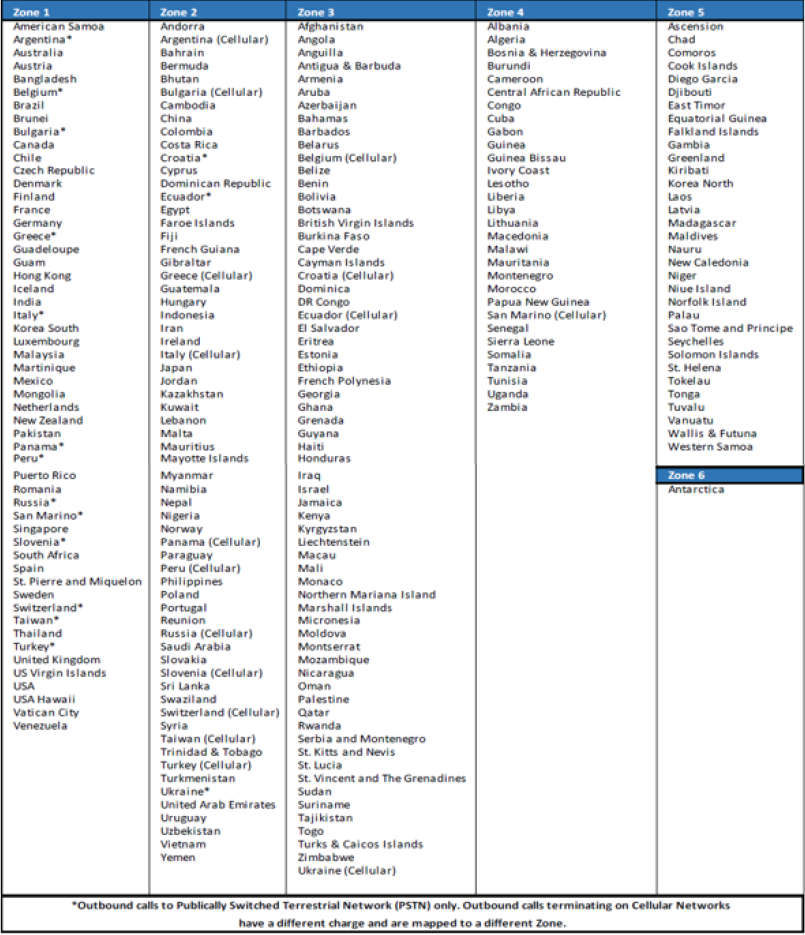 CS11	مجموعات TracPhone V7HTS AgilePlans(اختر مجموعة واحدة من كل من الجزء الأول والجزء الثاني)الجزء الأول – اختر خطة معدل السرعة العالية:الجزء الثاني – اختر خطة أسعار الاستخدام غير المحدود:(سرعة البيانات: معدل المعلومات الأقصى (MIR) فقط)CS12	Inmarsat-C/FleetBroadband/Fleet One/Isatphone Pro/Iridium Legacy/Iridium Open Port/TracPhone V7HTSقائمة بأرقام تعرّف جهة الإصدار لبطاقة رسوم الاتصالات الدولية
(وفقاً للتوصية ITU-T E.118 (2006/05))
(الوضع في 1 ديسمبر 2018)(ملحق بالنشرة التشغيلية للاتحاد رقم 1161 - 2018.XII.1)
(التعديل رقم 50)غيانا الفرنسية	ADDغواديلوب	ADDالمارتينيك	ADDالرموز الدليلية للشبكات المتنقلة (MNC) من أجل الخطة الدولية
لتعرّف هوية الشبكات والاشتراكات العمومية
(وفقاً للتوصية ITU.T E.212 (2016/09))
(الوضع في 15 ديسمبر 2018)(ملحق بالنشرة التشغيلية للاتحاد رقم 1162 - 2018.XII.15)
(التعديل رقم 56)_________*	MCC:	الرمز الدليلي القُطري للاتصالات المتنقلة / Mobile Country Code / Indicatif de pays du mobile	MNC:	الرمز الدليلي للشبكة المتنقلة / Mobile Network Code / Code de réseau mobileقائمة برموز المشغلين الصادرة عن الاتحاد
(وفقاً للتوصية ITU-T M.1400 (2013/03))
(الوضع في 15 سبتمبر 2014)(ملحق بالنشرة التشغيلية للاتحاد رقم 1060 - 2014.IX.15)
(التعديل رقم 117)جمهورية ألمانيا الاتحادية / DEU	ADDقائمة بالرموز الدليلية لمناطق/شبكات التشوير (SANC)
(تكملة للتوصية ITU-T Q.708 (1999/03))
(الوضع في 1 يونيو 2017)(ملحق بالنشرة التشغيلية للاتحاد رقم 1125 – 2017.VI.1)
(التعديل رقم 16)_________SANC:	منطقة التشوير/رمز الشبكة
	Signalling Area/Network Code
	Code de zone/réseau sémaphore (CZRS)قائمة برموز نقاط التشوير الدولية (ISPC)
(وفقاً للتوصية ITU-T Q.708 (1999/03))
(الوضع في 1 يوليو 2020)(ملحق بالنشرة التشغيلية للاتحاد رقم 1199 – 2020.VII.1)
(التعديل رقم 17)___________ISPC:	رموز نقاط التشوير الدولية.
	International Signalling Point Codes (ISPC) 
	Codes de points sémaphores internationaux (CPSI) خطة الترقيم الوطنية
(وفقاً للتوصية ITU-T E.129 (2013/01))الموقع الإلكتروني: www.itu.int/itu-t/inr/nnp/index.htmlيرجى من الإدارات أن تبلغ الاتحاد الدولي للاتصالات بالتغييرات التي تطرأ على خطة الترقيم الوطنية الخاصة بها أو أن تقدم تفسيراً في صفحتها الإلكترونية الخاصة بخطة الترقيم الوطنية فضلاً عن جهات الاتصال لديها بحيث يتسنى نشر المعلومات وإتاحتها مجاناً لجميع الإدارات/وكالات التشغيل المعترف بها ومقدمي الخدمات في الموقع الإلكتروني لقطاع تقييس الاتصالات التابع للاتحاد.ويرجى من الإدارات أن تستعمل النسق المبين في التوصية ITU-T E.129 بالنسبة إلى مواقعها الإلكترونية الخاصة بالترقيم أو عند إرسال معلوماتها إلى مكتب تقييس الاتصالات للاتحاد (البريد الإلكتروني: tsbtson@itu.int)، ونذكّرها بأنها مسؤولة عن تحديث هذه المعلومات تباعاً.اعتباراً من 2021.V.15، قامت البلدان/المناطق الجغرافية التالية بتحديث خطة الترقيم الخاصة بها في موقعنا الإلكتروني:النشرة التشغيلية للاتحاد الدولي للاتصالات
www.itu.int/itu-t/bulletinالنشرة التشغيلية للاتحاد الدولي للاتصالات
www.itu.int/itu-t/bulletinالنشرة التشغيلية للاتحاد الدولي للاتصالات
www.itu.int/itu-t/bulletinالنشرة التشغيلية للاتحاد الدولي للاتصالات
www.itu.int/itu-t/bulletinرقم 12222021.VI.15(المعلومات الواردة حتى 1 يونيو 2021) ISSN 2312-8240 (نسخة إلكترونية)(المعلومات الواردة حتى 1 يونيو 2021) ISSN 2312-8240 (نسخة إلكترونية)Place des Nations CH-1211
Genève 20 (Switzerland)
الهاتف:	+41 22 730 5111البريد الإلكتروني:	itumail@itu.intPlace des Nations CH-1211
Genève 20 (Switzerland)
الهاتف:	+41 22 730 5111البريد الإلكتروني:	itumail@itu.intمكتب تقييس الاتصالات (TSB)
الهاتف:	+41 22 730 5211
الفاكس:	+41 22 730 5853
البريد الإلكتروني: tsbmail@itu.int / tsbtson@itu.intمكتب الاتصالات الراديوية (BR)
الهاتف:	+41 22 730 5560
الفاكس:	+41 22 730 5785
البريد الإلكتروني:	brmail@itu.intمواعيد* نشر
النشرات التشغيلية المقبلةمواعيد* نشر
النشرات التشغيلية المقبلةبما في ذلك
المعلومات الواردة حتى:12232021.VII.12021.VI.1512242021.VII.152021.VI.3012252021.VIII.12021.VII.1512262021.VIII.152021.VII.3012272021.IX.12021.VIII.1312282021.IX.152021.IX.112292021.X.12021.IX.1512302021.X.152021.IX.3012312021.XI.12021.X.1512322021.XI.152021.XI.112332021.XII.12021.XI.1512342021.XII.152021.XII.112352022.I.12021.XII.10البلد/المنطقة الجغرافية أو شبكة التشويرSANCالاتحاد السويسري7-209الشبكةالرمز الدليلي القُطري للاتصالات المتنقلة (MCC)
والرمز الدليلي للشبكة المتنقلة (MNC)تاريخ التخصيصFlo Live Limited901 802021.VI.1Airnity SAS901 812021.VI.1الرمز الدليلي الوطني للمقصد (NDC) أو الأرقام الأولى للرقم N(S)N
(الرقم (الدلالي) الوطني)طول الرقم N(S)Nطول الرقم N(S)Nاستعمال الرقم E.164معلومات إضافيةالرمز الدليلي الوطني للمقصد (NDC) أو الأرقام الأولى للرقم N(S)N
(الرقم (الدلالي) الوطني)الحد الأقصى لطول الرقمالحد الأدنى لطول الرقماستعمال الرقم E.164معلومات إضافية59Y (NDC)
Y = 7, 8 & 9(59 7XX XXXX)(59 8XX XXXX)(59 9XX XXXX)99رقم غير جغرافي للخدمات المتنقلةScancom PLC 
(MTN Ghana)25Z (NDC)
Z = 6 & 7(25 6XXXXXX)(25 7XXXXXX)99رقم غير جغرافي للخدمات المتنقلةScancom PLC 
(MTN Ghana)الرمز الدليلي
الوطني
للمقصد
(NDC)طول الرقم الدلالي
الوطني (NSN)طول الرقم الدلالي
الوطني (NSN)استعمال الرقم E.164معلومات إضافيةالرمز الدليلي
الوطني
للمقصد
(NDC)الحد الأدنىالحد الأقصىاستعمال الرقم E.164معلومات إضافية11510الهاتف الثابترمز المنطقة (رقم جغرافي للأرقام الهاتفية الثابتة - مازندران)13510الهاتف الثابترمز المنطقة (رقم جغرافي للأرقام الهاتفية الثابتة - غيلان)17510الهاتف الثابترمز المنطقة (رقم جغرافي للأرقام الهاتفية الثابتة - غولستان)21510الهاتف الثابترمز المنطقة (رقم جغرافي للأرقام الهاتفية الثابتة - طهران)23510الهاتف الثابترمز المنطقة (رقم جغرافي للأرقام الهاتفية الثابتة - سمنان)24510الهاتف الثابترمز المنطقة (رقم جغرافي للأرقام الهاتفية الثابتة - زنجان)25510الهاتف الثابترمز المنطقة (رقم جغرافي للأرقام الهاتفية الثابتة - قم)26510الهاتف الثابترمز المنطقة (رقم جغرافي للأرقام الهاتفية الثابتة - ألبرز)28510الهاتف الثابترمز المنطقة (رقم جغرافي للأرقام الهاتفية الثابتة - قزوين)31510الهاتف الثابترمز المنطقة (رقم جغرافي للأرقام الهاتفية الثابتة - أصفهان)34510الهاتف الثابترمز المنطقة (رقم جغرافي للأرقام الهاتفية الثابتة - كرمان)35510الهاتف الثابترمز المنطقة (رقم جغرافي للأرقام الهاتفية الثابتة - يزد)38510الهاتف الثابترمز المنطقة (رقم جغرافي للأرقام الهاتفية الثابتة – تشهار محال وبختياري)41510الهاتف الثابترمز المنطقة (رقم جغرافي للأرقام الهاتفية الثابتة – أذربيجان الشرقية)44510الهاتف الثابترمز المنطقة (رقم جغرافي للأرقام الهاتفية الثابتة – أذربيجان الغربية)45510الهاتف الثابترمز المنطقة (رقم جغرافي للأرقام الهاتفية الثابتة – أردبيل)51510الهاتف الثابترمز المنطقة (رقم جغرافي للأرقام الهاتفية الثابتة – خراسان رضوي)54510الهاتف الثابترمز المنطقة (رقم جغرافي للأرقام الهاتفية الثابتة – سيستان وبلوتشستان)56510الهاتف الثابترمز المنطقة (رقم جغرافي للأرقام الهاتفية الثابتة – خراسان الجنوبية)58510الهاتف الثابترمز المنطقة (رقم جغرافي للأرقام الهاتفية الثابتة – خراسان الشمالية)61510الهاتف الثابترمز المنطقة (رقم جغرافي للأرقام الهاتفية الثابتة – خوزستان)66510الهاتف الثابترمز المنطقة (رقم جغرافي للأرقام الهاتفية الثابتة – لرستان)71510الهاتف الثابترمز المنطقة (رقم جغرافي للأرقام الهاتفية الثابتة – فارس)74510الهاتف الثابترمز المنطقة (رقم جغرافي للأرقام الهاتفية الثابتة – كهكيلويه وبوير أحمد)76510الهاتف الثابترمز المنطقة (رقم جغرافي للأرقام الهاتفية الثابتة – هرمزغان)77510الهاتف الثابترمز المنطقة (رقم جغرافي للأرقام الهاتفية الثابتة – بوشهر)81510الهاتف الثابترمز المنطقة (رقم جغرافي للأرقام الهاتفية الثابتة – همدان)83510الهاتف الثابترمز المنطقة (رقم جغرافي للأرقام الهاتفية الثابتة – كرمنشاهان)84510الهاتف الثابترمز المنطقة (رقم جغرافي للأرقام الهاتفية الثابتة – إيلام)86510الهاتف الثابترمز المنطقة (رقم جغرافي للأرقام الهاتفية الثابتة – مركزي)87510الهاتف الثابترمز المنطقة (رقم جغرافي للأرقام الهاتفية الثابتة – كردستان)90011010الخدمات المتنقلة90021010الخدمات المتنقلة90031010الخدمات المتنقلة90041010الخدمات المتنقلة90051010الخدمات المتنقلة90061010الخدمات المتنقلة90071010الخدمات المتنقلة90081010الخدمات المتنقلة90091010الخدمات المتنقلة9011010الخدمات المتنقلة9021010الخدمات المتنقلة9031010الخدمات المتنقلة90441010الخدمات المتنقلة90451010الخدمات المتنقلة90461010الخدمات المتنقلة9051010الخدمات المتنقلة911010الخدمات المتنقلة9201010الخدمات المتنقلة9211010الخدمات المتنقلة9221010الخدمات المتنقلة931010الخدمات المتنقلة9421211010الهاتف الثابتغير جغرافي942201010الهاتف الثابتغير جغرافي94260610الهاتف الثابتغير جغرافي9428001010الهاتف الثابتغير جغرافي9428011010الهاتف الثابتغير جغرافي9428021010الهاتف الثابتغير جغرافي9429001010الهاتف الثابتغير جغرافي9429011010الهاتف الثابتغير جغرافي9429021010الهاتف الثابتغير جغرافي9429031010الهاتف الثابتغير جغرافي9429041010الهاتف الثابتغير جغرافي94301301010الهاتف الثابتغير جغرافي9430161010الهاتف الثابتغير جغرافي9400001010الهاتف الثابت (ألياف)غير جغرافي9400091010الهاتف الثابت (ألياف)غير جغرافي944401010الهاتف الثابت
(نفاذ ثابت لاسلكي)صادر من إيران فقط96410رموز الخدمات9901010الخدمات المتنقلة9911010الخدمات المتنقلة9921010الخدمات المتنقلة9931010الخدمات المتنقلة99401010الخدمات المتنقلة99411010الخدمات المتنقلة99441010الخدمات المتنقلة99451010الخدمات المتنقلة9950510اتصال بعيد عمودي995101010الخدمات المتنقلة995501010الخدمات المتنقلة998101010الخدمات المتنقلة998111010الخدمات المتنقلة998121010الخدمات المتنقلة998131010الخدمات المتنقلة998141010الخدمات المتنقلة998151010الخدمات المتنقلة998881010الخدمات المتنقلة999001010الخدمات المتنقلة999011010الخدمات المتنقلة999031010الخدمات المتنقلة999101010الخدمات المتنقلة999111010الخدمات المتنقلة999121010الخدمات المتنقلة999131010الخدمات المتنقلة999141010الخدمات المتنقلة999211010الخدمات المتنقلة999771010الخدمات المتنقلة999871010الخدمات المتنقلة999881010الخدمات المتنقلة999891010الخدمات المتنقلة999901010الخدمات المتنقلة999911010الخدمات المتنقلة999921010الخدمات المتنقلة999931010الخدمات المتنقلة999941010الخدمات المتنقلة999951010الخدمات المتنقلة999961010الخدمات المتنقلة999971010الخدمات المتنقلة999981010الخدمات المتنقلة999991010الخدمات المتنقلةالبلد/المنطقة الجغرافيةالنشرة التشغيليةسيشيل1006 (صفحة 13)سلوفاكيا1007 (صفحة 12)ماليزيا1013 (صفحة 5)تايلاند1034 (صفحة 5)سان تومي وبرينسيب‍ي1039 (صفحة 14)أوروغواي1039 (صفحة 14)هونغ كونغ، الصين1068 (صفحة 4)أوكرانيا1148 (صفحة 5)ADDإدراجPARفقرةCOLعمودREPاستبدالLIRقراءةSUPإلغاءPصفحة (صفحات)حقوق السحب الخاصة/256 بتةحقوق السحب الخاصة/256 بتةحقوق السحب الخاصة/256 بتةحقوق السحب الخاصة/256 بتةنص إلى فاكستلكسعناوين متعددةعناوين متعددةنص إلى فاكستلكسالعنوان الأولالعنوان الثاني0,190,190,190,06 باستثناء
DNK  FIN  G  ISL  NOR  S  SNGالخدماتحقوق السحب الخاصة/256 بتةحقوق السحب الخاصة/256 بتةالخدماتنص إلى فاكستلكسإنمارساتC- إلى إنمارسات(POR/IOR) C-–0,19إنمارساتC- إلى إنمارساتC- (AORE/AORW)–0,33إنمارساتC- إلى BGAN وFleetBroadband0,62–حقوق السحب الخاصة/دقيقةحقوق السحب الخاصة/دقيقةالخدماتصوتشبكة رقمية متكاملة الخدماتBGAN Voice3,07BGAN ISDN7,08الخدماتحقوق السحب الخاصةرسم الاشتراك الشهري66,–الهامش المسموح به في الحزمة بالدولار شهرياً29,–الخدماتوحدة الترسيمحقوق السحب الخاصةصوتية (متنقلة إلى ثابتة)دقيقة0,73صوتية (متنقلة إلى خلوية)دقيقة0,95بريد صوتيدقيقة0,58BGAN Voiceدقيقة0,55FleetBroadband Voiceدقيقة0,55SwiftBroadband Voiceدقيقة0,55Inmarsat Swift Voiceدقيقة1,82Aero Voiceدقيقة3,57خدمة هاتفية ساتلية (SPS)، خدمة صوتيةدقيقة1,46IsatPhone Pro (GSPS) Voiceدقيقة0,55Iridium Voiceدقيقة8,02Thuraya Voiceدقيقة3,64شركات أخرى للخدمة المتنقلة الساتليةدقيقة5,03خدمة الرسائل القصيرة (لكل رسالة قصيرة)MSG0,36بروتوكول الإنترنت المعياري (لكل ميغابايت)Mbyte5,83...(تابع)...(تابع)...(تابع)...(تابع)...(تابع)...(تابع)32kbps Streaming IPدقيقة2,6264kbps Streaming IPدقيقة5,03128kbps Streaming IPدقيقة8,75176kbps Streaming IPدقيقة12,39256kbps Streaming IPدقيقة15,09X-Stream Streaming IPدقيقة21,14BGAN HRD Half Channel/64Kدقيقة15,09BGAN HRD Half Channel Symmetricدقيقة20,41BGAN HRD Full Channel/64Kدقيقة23,33BGAN HRD Full Channel Symmetricدقيقة27,70ISDN / 3.5 kHz Audioدقيقة5,10FleetBroadband ISDNدقيقة5,10BGAN ISDNدقيقة5,10Inmarsat Fleet/Swift HSDدقيقة11,66Satellite Phone Service (SPS) ISDNدقيقة5,10IsatPhone Pro (GSPS) ISDNدقيقة5,10Iridium ISDNدقيقة11,66Thuraya ISDNدقيقة11,66شركات أخرى للخدمة المتنقلة الساتلية ISDNدقيقة11,66Aero Voice ISDNدقيقة11,66SwiftBroadband ISDNدقيقة5,10حقوق السحب الخاصة/دقيقةحقوق السحب الخاصة/دقيقةالخدماتصوتشبكة رقمية متكاملة الخدماتFleetBroadband Voice3,07FleetBroadband ISDN7,08الخدماتحقوق السحب الخاصة/ميغابايترسم الاشتراك الشهري (حقوق السحب الخاصة)338الهامش المسموح به في الحزمة بوحدة ميغابايت شهرياً17الخدماتوحدة الترسيمحقوق السحب الخاصةصوتية (متنقلة إلى ثابتة)دقيقة0,71صوتية (متنقلة إلى خلوية)دقيقة0,71FB Voiceدقيقة0,79BGAN Voiceدقيقة0,64SwiftBroadband Voiceدقيقة0,64Aero Voiceدقيقة3,28Iridium Voiceدقيقة7,17Thuraya Voiceدقيقة3,28Inmarsat Satellite Phone Voice (SPS)دقيقة1,31Inmarsat IsatPhone Pro (GSPS)دقيقة0,51شركات أخرى للخدمة المتنقلة الساتليةدقيقة4,52بريد صوتيدقيقة0,57خدمة الرسائل القصيرة (لكل رسالة قصيرة)خدمة الرسائل القصيرة0,36بروتوكول الإنترنت المعياري (لكل ميغابايت)ميغابايت19,11شبكة رقمية متكاملة الخدمات (متنقلة إلى ثابتة)دقيقة4,59FB ISDNدقيقة4,59BGAN ISDNدقيقة4,59Iridium ISDNدقيقة10,28Thuraya ISDNدقيقة10,28Satellite Phone Voice (SPS)دقيقة4,59IsatPhone Pro (GSPS)دقيقة4,59شركات أخرى للخدمة المتنقلة الساتليةدقيقة10,28Aero Voice ISDNدقيقة10,28SwiftBroadband Voice ISDNدقيقة4,59IP Streaming 8دقيقة0,51IP Streaming 16دقيقة1,02IP Streaming 24دقيقة1,68IP Streaming 32دقيقة3,28IP Streaming 64دقيقة4,59IP Streaming 128دقيقة13,12IP Streaming 256دقيقة26,24الخدماتحقوق السحب الخاصة/دقيقةFleet One Voice3,07الخدماتحقوق السحب الخاصة/ميغابايترسم الاشتراك الشهري (حقوق السحب الخاصة)116,64الهامش المسموح به بوحدة ميغابايت شهرياً10,–الخدماتوحدة الترسيمحقوق السحب الخاصةصوتية (متنقلة إلى ثابتة)دقيقة0,55صوتية (متنقلة إلى خلوية)دقيقة0,55FB Voiceدقيقة0,55BGAN Voiceدقيقة0,55SwiftBroadband Voiceدقيقة0,55Aero Voiceدقيقة3,57Inmarsat Fleetدقيقة1,82Iridium Voiceدقيقة8,02Thuraya Voiceدقيقة3,64Satellite Phone Voice (SPS)دقيقة1,46IsatPhone Pro (GSPS)دقيقة0,55شركات أخرى للخدمة المتنقلة الساتليةدقيقة5,03بريد صوتيدقيقة0,55خدمة الرسائل القصيرة (لكل رسالة قصيرة)خدمة الرسائل القصيرة0,36بروتوكول الإنترنت المعياري (لكل ميغابايت)ميغابايت11,66الخدماتحقوق السحب الخاصة/دقيقةISATphone Voice3,07الخدماتحقوق السحب الخاصة/دقيقةرسم الاشتراك الشهري (حقوق السحب الخاصة)28,46الهامش المسموح به شهرياً (دقيقة)10,–الخدماتوحدة الترسيمحقوق السحب الخاصةFixed v/f/dدقيقة0,66Cellular v/f/dدقيقة0,79بريد صوتيدقيقة0,66خدمة الرسائل القصيرة (لكل رسالة قصيرة)خدمة الرسائل القصيرة0,33BGAN Voiceدقيقة0,73FleetBroadband Voiceدقيقة0,73SwiftBroadband Voiceدقيقة0,73GSPS or SPS Voiceدقيقة0,82Fleet/Swift Voiceدقيقة1,82Aero Voiceدقيقة3,57Iridium Voiceدقيقة8,02Thuraya Voiceدقيقة3,64شركات أخرى للخدمة المتنقلة الساتليةدقيقة5,03الخدماتحقوق السحب الخاصة/دقيقةVoice - Iridium3,07Iridium 2 Stage Dialing Data1,45Iridium 2 Stage Dialing Voice1,45الخدماتحقوق السحب الخاصة/ميغابايترسم الاشتراك الشهري (حقوق السحب الخاصة)38,20الهامش المسموح به بوحدة ميغابايت شهرياًلا ينطبقالخدماتوحدة الترسيمحقوق السحب الخاصةIridium - PSTN Dataدقيقة1,06Iridium - PSTN Voiceدقيقة1,06Iridium - PSTN (direct Internet)دقيقة1,06Iridium - Iridium Dataدقيقة1,06Iridium - Iridium Voiceدقيقة0,69Iridium - خدمة الرسائل القصيرة (لكل رسالة قصيرة)خدمة الرسائل القصيرة0,36Iridium - النفاذ إلى صندوق البريد الشخصيدقيقة0,60Iridium - بيانات ساتلية أخرىدقيقة9,55Iridium - أنظمة ساتلية أخرى لإرسال الصوتدقيقة9,55الخدماتحقوق السحب الخاصة/دقيقةمن ساحل إلى Iridium Voice (+ رقم واحد إلى إريديوم)0,84من ساحل إلى Iridium Voice (مراقمة على مرحلتين إلى إريديوم)0,84إريديوم إلى أنظمة ساتلية أخرى لإرسال الصوت8,53معدل البياناتالهامش المسموح به (MB)الرسوم المتكررة شهرياً (حقوق السحب الخاصة)رسوم استعمال البيانات (حقوق السحب الخاصة)128Kbps050,0114,4710104,8910,4225174,357,2475341,754,86200579,303,191 0001 128,730,92الخدماتحقوق السحب الخاصة/kbpsحقوق السحب الخاصة/kbpsخدمة صوتية (إريديوم إلى خدمة ثابتة)دقيقة0,84خدمة صوتية (إريديوم إلى إريديوم)دقيقة0,58بريد صوتي (إريديوم إلى بريد صوتي)دقيقة0,58الخدماتحقوق السحب الخاصة/دقيقةShore to GX/FX Voice0,13الخدماتبلدان المقصدوحدة الترسيمحقوق السحب الخاصة/دقيقةGX Voice إلى أرقام دوليةالمنطقة 1دقيقة0,32GX Voice إلى أرقام دوليةالمنطقة 2دقيقة0,69GX Voice إلى أرقام دوليةالمنطقة 3دقيقة1,39GX Voice إلى أرقام دوليةالمنطقة 4دقيقة2,26GX Voice إلى أرقام دوليةالمنطقة 5دقيقة5,56GX Voice إلى أرقام دوليةالمنطقة 6دقيقة12,16GX Voice إلى أرقام دوليةتوصيل بيني إلى المنطقة 1دقيقة0,24GX Voice إلى سواتل أخرىFX/GX Voiceدقيقة0,42GX Voice إلى سواتل أخرىFB Voiceدقيقة0,63GX Voice إلى سواتل أخرىBGAN Voiceدقيقة0,63GX Voice إلى سواتل أخرىInmarsat IsatPhone Pro (GSPS)دقيقة0,63GX Voice إلى سواتل أخرىSwiftBroadband Voiceدقيقة0,63GX Voice إلى سواتل أخرىAero Voiceدقيقة4,01GX Voice إلى سواتل أخرىSwift 64 Voiceدقيقة2,06GX Voice إلى سواتل أخرىشركات أخرى للخدمة المتنقلة الساتليةدقيقة5,64GX Voice إلى سواتل أخرىGlobalstar Voiceدقيقة6,54GX Voice إلى سواتل أخرىIridium Voiceدقيقة9,00GX Voice إلى سواتل أخرىThuraya Voiceدقيقة4,10FB Voice (من سفينة GX)خدمة صوتية (متنقلة إلى ثابتة)دقيقة0,35FB Voice (من سفينة GX)خدمة صوتية (متنقلة إلى خلوية)دقيقة0,49FB Voice (من سفينة GX)Inmarsat FB Voiceدقيقة0,35FB Voice (من سفينة GX)BGAN Voiceدقيقة0,35FB Voice (من سفينة GX)FleetOne Voiceدقيقة0,35FB Voice (من سفينة GX)SwiftBroadband Voiceدقيقة0,35FB Voice (من سفينة GX)Aero Voiceدقيقة4,01FB Voice (من سفينة GX)Globalstar Voiceدقيقة6,54FB Voice (من سفينة GX)Iridium Voiceدقيقة9,00FB Voice (من سفينة GX)Thuraya Voiceدقيقة4,10FB Voice (من سفينة GX)Inmarsat IsatPhone Pro (GSPS)دقيقة0,35FB Voice (من سفينة GX)شركات أخرى للخدمة المتنقلة الساتليةدقيقة5,64FB Voice (من سفينة GX)بريد صوتيدقيقة0,35FB Voice (من سفينة GX)Swift 64 Voiceدقيقة2,06خدمة نداء إضافيةشبكات دولية-ثابتة (88239)دقيقة0,11خدمة نداء إضافيةشبكات دولية-ثابتة (883120)دقيقة0,15خدمة نداء إضافيةUn-Fixed (888)دقيقة0,21الرسوم المتكررة شهرياً
(حقوق السحب الخاصة)البيانات/شهرياًالسعر/ميغابيت
(حقوق السحب الخاصة)V7H2-AP500MB555MB 5000,69V7H2-AP2GB694GB 20,35V7H2-AP5GB902GB 50,24V7H2-AP10GB1 111GB 100,17V7H2-AP20GB1 389GB 200,14V7H2-AP40GB2 222GB 400,10الرسوم المتكررة شهرياً
(حقوق السحب الخاصة)من شاطئ إلى سفينةمن سفينة إلى شاطئV7H2-APUL1مجاناًKbps 128Kbps 64V7H2-APUL2313Kbps 256Kbps 64V7H2-APUL3764Kbps 512Kbps 128V7H2-APUL41 354Kbps 1 024Kbps 256V7H2-APUL52 327Kbps 2 048Kbps 512V7H2-APUL64 063Kbps 4 096Kbps 1 024V7H2-APUL77 536Kbps 8 192Kbps 2 048البلد/المنطقة الجغرافيةاسم/عنوان الشركةرقم تعرّف
جهة الإصدارالاتصالالتاريخ الفعلي للاستعمالغيانا الفرنسيةOutremer TelecomZI La Jambette97200 FORT DE FRANCE89 594 02Numerotation, Outremer TelecomAltice CAMPUS – bat ouest – CS 6821716 rue du Général Alain de Boissietu75741 PARIS Cedex 15 (France)البريد الإلكتروني:	numerotation@outremer-telecom.fr2020.VI.22البلد/المنطقة الجغرافيةاسم/عنوان الشركةرقم تعرّف
جهة الإصدارالاتصالالتاريخ الفعلي للاستعمالغواديلوبOutremer TelecomZI La Jambette97200 FORT DE FRANCE89 590 02Numerotation, Outremer TelecomAltice CAMPUS – bat ouest – CS 6821716 rue du Général Alain de Boissietu75741 PARIS Cedex 15 (France)البريد الإلكتروني:	numerotation@outremer-telecom.fr2020.VI.22البلد/المنطقة الجغرافيةاسم/عنوان الشركةرقم تعرّف
جهة الإصدارالاتصالالتاريخ الفعلي للاستعمالالمارتينيكOutremer TelecomZI La Jambette97200 FORT DE FRANCE89 596 02Numerotation, Outremer TelecomAltice CAMPUS – bat ouest – CS 6821716 rue du Général Alain de Boissietu75741 PARIS Cedex 15 (France)البريد الإلكتروني:	numerotation@outremer-telecom.fr2020.VI.22البلد/المنطقة الجغرافية*MCC + MNCالمشغل/الشبكةبرمودا   ADDبرمودا   ADD350 007Paradise Mobileسويسرا   LIRسويسرا   LIR228 08Sunrise Communications AGخدمة متنقلة دولية، رمز مشترك   ADDخدمة متنقلة دولية، رمز مشترك   ADD901 80Flo Live Limitedخدمة متنقلة دولية، رمز مشترك   ADD901 81Airnity SASالبلد أو المنطقة/رمز ISOرمز الشركةالاتصالاسم/عنوان الشركة(رمز المشغل)Arton Binakaj 
Südwest KommunikationRiegeler Str. 2D-79111 FREIBURG/BrSWKOMMr Arton Binakajالهاتف: 	+49 761 8878 9760الفاكس: 	+49 761 8878 9780البريد الإلكتروني: 	office@suedwest-kommunikation.deDIDWW Ireland Limited10/13 Thomas StreetIE DUBLIN 8, D08PX8HIrelandDIDWWMrs Inga Urbieteالهاتف: 	+35 3190 15295البريد الإلكتروني: 	inga.u@didww.comGemeindewerke Holzkirchen GmbHIndustriestr. 8D-83607 HOLZKIRCHEN138820Mr Peter Schlickenriederالهاتف: 	+49 8024 904424الفاكس: 	+49 8024 904465البريد الإلكتروني: 	schlickenrieder@gw-holzkirchen.denfon AG
Bulk-AccountMachtlfinger Strasse 7D-81379 MUNICHFLNFONMr Paul Gardzielewskiالهاتف: 	+49 89 45300 199الفاكس: 	+49 89 45300 33199البريد الإلكتروني: 	paul.gardzielewski@nfon.comStadtwerke Bad Nauheim GmbHHohe Straße 14 - 18D-61231 BAD NAUHEIMSWBNMr Sascha Kammerالهاتف: 	+49 6032 807152البريد الإلكتروني: 	s.kammer@stadtwerke-bad-nauheim.deStadtwerke Freudenstadt GmbH & Co.KGReichsstrasse 9D-72250 FREUDENSTADTSWFDSMr Ruben Freyالهاتف: 	+49 7441 921 271الفاكس: 	+49 7441 921 498البريد الإلكتروني: 	ruben.frey@sw-freudenstadt.deStadtwerke Görlitz AGDemianiplatz 23D-02826 GOERLITZSWGAGMr Kai Vogtالهاتف: 	+49 3581 335216الفاكس: 	+49 3581 335425البريد الإلكتروني: 	kai.vogt@stadtwerke-goerlitz.deTim Jung
TastenhauerPotsdamer Platz 10D-10785 BERLINTASTENMr Tim Jungالهاتف: 	+49 30 5771444 0الفاكس: 	+49 30 5771444 99البريد الإلكتروني: 	info@tastenhauer.netالترتيب العددي	ADDالترتيب العددي	ADDالترتيب العددي	ADDالترتيب العددي	ADD7-2097-209الاتحاد السويسريالترتيب الهجائي	ADDالترتيب الهجائي	ADDالترتيب الهجائي	ADDالترتيب الهجائي	ADD7-209الاتحاد السويسريالبلد/المنطقة الجغرافيةالبلد/المنطقة الجغرافيةالاسم الوحيد لنقطة التشويراسم مشغل نقطة التشويرISPCDECالاسم الوحيد لنقطة التشويراسم مشغل نقطة التشويرسويسرا	LIRسويسرا	LIRسويسرا	LIRسويسرا	LIR2-062-54597ZürichSunrise Communications AGالولايات المتحدة	SUPالولايات المتحدة	SUPالولايات المتحدة	SUPالولايات المتحدة	SUP3-038-26450Miami (1), FLGo2Tel.com, Inc3-058-36611New York, NYI-21 USA Incالبلد/المنطقة الجغرافيةالرمز الدليلي للبلد (CC)المغرب+212